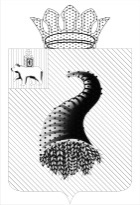 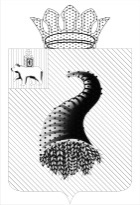 617470, Пермский край, г. Кунгур,  ул. Советская, 22  тел./факс 8-34-271-2-46-65  ИНН / КПП  5917594717 / 591701001 ОГРН 1065917021060                                                              ЗАКЛЮЧЕНИЕпо результатам внешней проверки отчёта об исполнении бюджета Зарубинского сельского поселения за 2017 год, представленного в форме проекта решения Совета депутатов Зарубинского сельского поселения          «Об утверждении отчёта об исполнении бюджета Зарубинского сельского поселения за 2017 год»27 апреля 2018                                                                                             	     № 15-спЗаключение Контрольно-счетной палаты муниципального образования «Кунгурский муниципальный район» (далее – КСП) на годовой отчет об исполнении бюджета Зарубинского сельского поселения  с учетом данных внешней проверки годовой бюджетной отчетности главных администраторов бюджетных средств подготовлено в соответствии с требованиями статей 157, 264.4 Бюджетного кодекса Российской Федерации (далее - БК РФ),  п.3 ч.2 статьи 9 Федерального закона от 07.02.2011 № 6-ФЗ «Об общих принципах организации и деятельности контрольно-счетных органов субъектов Российской Федерации и муниципальных образований», статьи 32 Положения о бюджетном процессе в Зарубинском сельском поселении, утвержденного решением Совета депутатов Зарубинского сельского поселения от 19.11.2007  № 59 (далее – Положение о бюджетном процессе) и на основании Соглашения о передаче части полномочий по решению вопросов местного значения.      Цель проведения внешней проверки:-  установление законности, полноты и достоверности представленных в составе отчета об исполнении бюджета документов и материалов;- установление соответствия фактического исполнения бюджета его плановым назначениям, установленным решениями Совета депутатов сельского поселения;-  установление полноты бюджетной отчетности главных распорядителей бюджетных средств, главных администраторов доходов бюджета, главных администраторов источников финансирования дефицита бюджета (далее - главные администраторы бюджетных средств), её соответствия требованиям Инструкции о порядке составления и предоставления годовой, квартальной и месячной отчетности об исполнении бюджетов бюджетной системы Российской Федерации, утвержденной приказом Минфина РФ от 28.12.2010 № 191н (далее – Инструкция 191н);- оценка достоверности показателей бюджетной отчетности главных администраторов бюджетных средств.Отчет об исполнении бюджета Зарубинского сельского поселения за  2017 год поступил в КСП 30.03.2018 с соблюдением срока, установленного ч.3 статьи 264.4 БК РФ. Документы и материалы к отчету представлены в полном объеме. Состав документов и материалов соответствует требованиям статьи 264.6 БК РФ.Общая оценка исполнения бюджета Зарубинского сельского поселения за 2017 год.Бюджет Зарубинского сельского поселения на 2017 год утверждён Советом депутатов (решение от 23.12.2016 № 58) по расходам в сумме 12 323,0 тыс.руб., исходя из прогнозируемого объема доходов 12 323,0  тыс.руб.Как и в предыдущие годы, в ходе исполнения бюджета сельского поселения утвержденные показатели неоднократно корректировались. В течение 2017  года Советом депутатов в бюджет сельского поселения были внесены одиннадцатью решениями изменения и дополнения. Бюджет сельского поселения в редакции решения Совета депутатов сельского поселения от 29.12.2017 № 56 «О внесении изменений в решение Совета депутатов от 23.12.2016 № 58 «О бюджете Зарубинского сельского поселения  на 2017 год и на плановый период 2018 и 2019 годов» утвержден по доходам в объеме 21 204,8 тыс.руб., по расходам в объеме         15 432,2 тыс.руб., с превышением доходов над расходами в сумме 5 772,6 тыс.руб. (далее – Бюджет). Данные об исполнении бюджета сельского поселения за 2017 год приведены в таблице: Таблица 1(тыс.руб.)Как видно из таблицы, увеличение доходов бюджета за 2017 год по сравнению с первоначально утвержденным значением составило 8 881,8 тыс.руб. Расходная часть бюджета в течение года была увеличена на 3 109,2 тыс.руб.По сравнению с 2016 годом показатели исполнения бюджета в 2017 году по доходам ниже на 0,2 процентных пункта. По расходам исполнение бюджета выше на 0,3% к уровню 2016 года. Результатом исполнения бюджета сельского поселения в 2016 году явилось превышение доходов над расходами в сумме 105,2 тыс.руб., в 2017 году - в сумме  6 168,6 тыс.руб.Таблица 2 (тыс.руб.)Порядок составления и ведения сводной бюджетной росписи бюджета Зарубинского сельского поселения и Порядок составления и ведения кассового плана исполнения бюджета Зарубинского сельского поселения для проверки не представлены.Сводная бюджетная роспись на 01.01.2017г. утверждена главой сельского поселения, при этом дата утверждения отсутствует.Объемы бюджетных ассигнований, предусмотренные решением Совета депутатов Зарубинского сельского поселения от 29.12.2017 № 56 «О внесении изменений в решение Совета депутатов от 23.12.2016 № 58 «О бюджете Зарубинского сельского поселения  на 2017 год и на плановый период 2018 и 2019 годов» соответствуют объему бюджетных ассигнований, предусмотренных уточненной бюджетной росписью.Годовые показатели по источникам финансирования дефицита соответствуют утвержденным показателям сводной бюджетной росписи отчетного финансового года.Кассовый план на 03.01.2017г. утвержден главой сельского поселения, при этом дата утверждения отсутствует. Годовые показатели кассового плана по расходам соответствуют показателям бюджетных ассигнований по расходам сводной бюджетной росписи отчетного финансового года.  Далее по тексту заключения приводится анализ исполнения расходов бюджета за 2017 год исходя из показателей сводной бюджетной росписи  на 2017 год в редакции на  01.01.2018.2. Анализ исполнения доходной части бюджета Зарубинского сельского поселения за 2017 годВ 2017 году в бюджет сельского поселения поступило 21 398,1  тыс.руб., что составляет 101% к уточненным бюджетным назначениям:Таблица 3 (тыс.руб.)Перевыполнению бюджетных назначений по доходам в 2017 году в общей сумме 193,3 тыс.руб. послужило перевыполнение плана по группе «Налоговые и неналоговые доходы» в сумме 193,3 тыс.руб., в том числе: - налоговые доходы поступили в сумме 5 119,1 тыс.руб. или выше плановых назначений на 4%;- неналоговые доходы поступили в сумме 7 085,5 тыс.руб. или 100%.По «Безвозмездным поступлениям» исполнение бюджетных назначений составило 9 193,5 тыс.руб. или 100%.В структуре группы «Налоговые и неналоговые доходы» удельный вес налоговых платежей составил 42%, доля неналоговых платежей составила 58%. Бюджетные полномочия по администрированию большинства налогов, сборов и иных обязательных платежей осуществляла Федеральная налоговая служба, а именно: налога на доходы физических лиц, единого сельскохозяйственного налога, налогов на имущество.Администратором по налогам на товары (работы, услуги), реализуемые на территории Российской Федерации, определено Федеральное казначейство.Кроме этого, в  приложении 2 к решению Совета депутатов Зарубинского сельского поселения от 23.12.2016 № 58 утверждён перечень закрепляемых  за главным администратором доходов бюджета – администрацией Зарубинского сельского поселения   - видов (подвидов) доходов бюджета сельского поселения.Данные по исполнению доходной части бюджета за 2017 год в сравнении с 2016 годом представлены в таблице:Таблица 4 (тыс.руб.)В отчетном году доля налоговых и неналоговых доходов занимает наибольший удельный вес – 57%,  в предыдущем году наибольший удельный вес занимали безвозмездные поступления – 62%.По отношению к 2016 году доходная часть бюджета сельского поселения увеличилась на 7 139,9 тыс.руб. или на 50%, в том числе:- за счет увеличения по группе «Налоговые и неналоговые доходы»                  на 6 366,9 тыс.руб. неналоговых доходов (за счет поступлений от ООО «Лукойл» доходов от стоимости восстановления нарушенных земель) и на 382,2 тыс.руб. налоговых доходов (в связи с погашением задолженности прошлых лет);- за счет роста объема  безвозмездных поступлений  на 390,8 тыс.руб.,  в связи с выделением в 2017 году субсидий на осуществление дорожной деятельности в отношении автомобильных дорог общего пользования, а также капитального ремонта и ремонта дворовых территорий многоквартирных домов, проездов к дворовым территориям многоквартирных домов населенных пунктов. В 2017 году налоговые доходы поступили выше утвержденных бюджетных назначений на 193,3 тыс.руб. (на 4%) и составили 5 119,1 тыс.руб. Данные по исполнению утвержденных бюджетных назначений по налоговым доходам в 2017 году приведены в таблице:Таблица 5 (тыс.руб.)Перевыполнение плана по поступлениям налоговых доходов в 2017 году относительно утвержденных бюджетных назначений отмечается по налогу на доходы физических лиц в сумме 135,1 тыс.руб. или 16%, по акцизам в сумме                49,0 тыс.руб. или 7%, по транспортному налогу в сумме 9,7 тыс.руб. или 1%.В структуре налоговых доходов бюджета поселения  в 2017 году основную часть занимает земельный налог – 30%. Также в состав доходообразующих налоговых доходов входят: налог на доходы физических лиц и транспортный налог.По состоянию на 01.01.2018 общая сумма задолженности по налогам и сборам в бюджет, по данным Межрайонной инспекции федеральной налоговой службы № 5 по Пермскому краю  -  1 376,0 тыс.руб., сумма уменьшилась  на 60,0 тыс.руб. или на 4% по отношению к началу года. Наибольший удельный вес в сумме недоимки занимает транспортный налог - 66% от общей суммы задолженности по налоговым платежам. Рост недоимки объясняется неуплатой текущих платежей налогоплательщиками.По отношению к бюджетным назначениям неналоговые поступления в 2017 году составили 100% или 7 085,5 тыс.руб.Основные показатели, характеризующие исполнение бюджета по неналоговым доходам в 2017 году, приведены в таблице:Таблица 6 (тыс.руб.)Как видно из таблицы, в структуре неналоговых доходов основную долю занимают прочие неналоговые доходы (доходы от стоимости восстановления нарушенных земель) - 96%.По всем видам неналоговых доходов объем поступлений составил 100%.Доходы от реализации имущества поступили в результате продажи объектов, предусмотренных планом приватизации на 2017 год, нежилого здания в д.Заспалово в сумме 10,0 тыс.руб. и линии электропередач с трансформаторной подстанцией в сумме 55,0 тыс.руб.  Приватизация нежилых зданий в с.Кинделино и с.Зуята не состоялась, в результате отсутствия претендентов.Объем поступивших в 2017 году в бюджет сельского поселения безвозмездных средств составил 9 193,5 тыс.руб., что составило 100%.Данные о безвозмездных поступлениях приведены в таблице:Таблица 7 (тыс.руб.)Безвозмездные поступления в виде дотаций, субвенций, субсидий и иных межбюджетных трансфертов поступили в бюджет поселения в сумме 8 788,5  тыс. руб. В структуре безвозмездных поступлений от других бюджетов бюджетной системы РФ основную долю (73%) составляют дотации, 10% составляют  субсидии, 13% поступлений приходится на иные межбюджетные трансферты,  4% приходится на субвенции. Прочие безвозмездные поступления в сумме  412,7 тыс.руб. – доходы от перечислений добровольного пожертвования от физических лиц.Доходы бюджетов сельских поселений от возврата бюджетными учреждениями остатков субсидий прошлых лет составили 31,8 тыс.руб.Из бюджета сельского поселения  произведен возврат остатков субвенций, не использованных по состоянию на 01.01.2017, в доход бюджета Пермского края  в общей сумме 39,5 тыс.руб. с нарушением сроков, установленных ст.242 БК РФ.3. Анализ исполнения расходной части  бюджета Зарубинского сельского поселенияПри утверждении бюджета на 2017  год на расходы предполагалось направить  12 323,0 тыс.руб. Уточненной бюджетной росписью утверждены расходы в сумме 15 432,2 тыс.руб. В течение 2017 года бюджетные ассигнования уточнялись практически по всем разделам классификации расходов бюджета, за исключением разделов 0200 «Национальная оборона», 1100 «Физическая культура и спорт». В результате изменение плановых назначений по расходам выглядит следующим образом:Таблица 8 (тыс.руб.)По сравнению с первоначально утвержденным бюджетом произошло увеличение расходной части 2017 года на 3 109,2 тыс.руб. или на 25%. Наиболее  значительно расходы бюджета сельского поселения увеличились по  разделу 0500 «Жилищно-коммунальное хозяйство» - почти в 10 раз, в связи с выделением из бюджета Кунгурского муниципального района иных межбюджетных трансфертов на ремонт водопроводов и канализационного колодца в сумме  744,0 тыс.руб., приобретение водопроводной сети и глубинного насоса в сумме 238,3 тыс.руб., а также направлением дополнительно полученных доходов на приобретение водопроводной сети в сумме 600,0 тыс.руб.  По разделу 0400 «Национальная экономика» расходы увеличились на 55%, в связи с увеличением суммы субсидии бюджетам сельских поселений из бюджета Пермского края на осуществление дорожной деятельности в отношении дорог общего пользования на 459,3 тыс.руб.По сравнению с 2016 годом расходы увеличились  на 1 076,5  тыс.руб. или на 8%. Исполнение расходов по функциональной структуре за последние два года представлено в таблице:Таблица 9 (тыс.руб.)Как видно из таблицы, в 2017 году структура расходов бюджета сельского поселения несколько изменилась. В отчетном году наибольший удельный вес занимают расходы на культуру - 36%.По сравнению с 2016 годом объем расходов по разделу 0400 «Национальная экономика» увеличился на 63% или на 635,7 тыс.руб., в связи  с выделением из бюджета Пермского края субсидии бюджетам сельских поселений на осуществление дорожной деятельности в отношении дорог общего пользования, по разделу 0500 «Жилищно-коммунальное хозяйство» на 61% или на 920,7 тыс.руб. в связи с выделением из бюджета Кунгурского муниципального района в 2017 году иных межбюджетных трансфертов.Несмотря на общее увеличение расходов, сокращение расходов  наблюдается по разделу 1000 «Социальная политика» на 41% или на 416,1 тыс.руб.  за счет сокращения бюджетных ассигнований на улучшение жилищных условий граждан, по разделу «Культура, кинематография» на 2% или на 125,9 тыс.руб. за счет сокращения расходов, в связи с переводом Кинделинского ДК на электроотопление.На финансирование расходов социально-культурной сферы в 2017 году приходилось 40% расходов бюджета (в 2016 – 47%). При увеличении  общих расходов на 1 076,5 тыс.руб. или на 8%, расходы на социальную сферу уменьшились на 542,0  тыс.руб. или на 8%  за счет социальной политики  и сферы культуры. Структура социальных расходов остается  без изменений. Таблица 10 (тыс.руб.)Данные об исполнении в 2017 году бюджетных ассигнований по разделам классификации расходов бюджета сельского поселения представлены в таблице:Таблица  11 (тыс.руб.)Имеется остаток ассигнований по четырем разделам классификации расходов из восьми.  При этом уровень исполнения бюджетных ассигнований  по разделу 1000 «Социальная политика» в 2017 году оказался ниже среднего процента исполнения расходов  в целом, в связи с отсутствием потребности в средствах на предоставление мер социальной поддержки отдельным категориям граждан, работающим в государственных и муниципальных организациях Пермского края и проживающим в сельской местности и поселках городского типа (рабочих поселках), по оплате жилого помещения и коммунальных услуг.Решением о бюджете поселения на 2017 год определено 2 главных распорядителя бюджетных средств.Данные по освоению выделенных бюджетных ассигнований в отчетном году главными распорядителями бюджетных средств приведены в таблице:Таблица 12 (тыс.руб.)Ниже среднего уровня исполнение бюджетных ассигнований по Совету депутатов Зарубинского сельского поселения (96%). По разделу 0100 «Общегосударственные вопросы» бюджетные ассигнования предусмотрены в общей сумме 4 035,6 тыс.руб., освоены в сумме  3 961,6 тыс.руб. или на 98%. Общее неисполнение бюджетных назначений по данному разделу в сумме 74,0 тыс.руб. в связи с отсутствием потребности. Исполнение расходов по подразделам бюджетной классификации характеризуется следующим показателем:Таблица 13 (тыс. руб.)В структуре раздела «Общегосударственные вопросы» наибольший удельный вес составили расходы на функционирование местной администрации (72%).Резервный фонд ежегодно предусматривается в бюджете сельского поселения на очередной финансовый год и плановый период по подразделу 0111 «Резервные фонды».  Согласно первоначально утверждённому бюджету расходы по данному подразделу планировались  в объеме  19,0 тыс.руб., что не превышает 3% от общего объема расходов. В связи с отсутствием потребности средства резервного фонда не использованы.По разделу 0200 «Национальная оборона» на мобилизационную вневойсковую подготовку (подраздел раздел 0203)  бюджетные ассигнования предусмотрены в общей сумме 181,8 тыс.руб., средства использованы в полном объеме.По разделу 0300 «Национальная безопасность и правоохранительная деятельность» бюджетные ассигнования предусмотрены в общей сумме              887,1тыс.руб., исполнение 100%, в том числе на:- предоставление субсидий бюджетным, автономным учреждениям и иным некоммерческим организациям – 867,1 тыс.руб.;- приобретение пожарно-технического вооружения и оборудования для целей пожаротушения подразделениям добровольной пожарной охраны по муниципальной программе Кунгурского муниципального района «Общественная безопасность на территории Кунгурского муниципального района» в сумме                    20,0 тыс.руб.Бюджетные ассигнования по разделу 0400 «Национальная экономика» были предусмотрены в общей сумме 1 642,4 тыс.руб., исполнены в сумме 1 637,2 тыс.руб. или на 100%, в том числе на финансирование расходов по подразделу 0406 «Водное хозяйство» - 7,3 тыс.руб. (исполнение 100%), по подразделу 0409 «Дорожное хозяйство (дорожные фонды)» в рамках дорожного фонда Зарубинского сельского поселения – 1 635,1 тыс.руб. (исполнение 100%).По подразделу 0409 «Дорожное хозяйство (дорожные фонды)» в рамках дорожного фонда Зарубинского сельского поселения исполнение в сумме                1 629,9 тыс.руб., в том числе: Таблица 14 (тыс.руб.)Остаток средств дорожного фонда сложился  в сумме 5,2 тыс.руб.  Расходы по разделу 0500 «Жилищно-коммунальное хозяйство» предусмотрены в общей сумме 2 469,6 тыс.руб., исполнены в сумме 2 424,4 тыс.руб. или на 98%. Финансирование расходов в сфере жилищно-коммунального хозяйства в 2017 году осуществлялось по трем подразделам, данные об исполнении бюджетных назначений приведены в таблице:Таблица 15 (тыс.руб.)Расходы в сфере жилищного хозяйства в 2017 году фактически исполнены в сумме 14,5 тыс.руб. или на 100%. Остатка средств нет. Расходы по подразделу 0502 «Коммунальное хозяйство» предусмотрены в общей сумме  1 865,9  тыс.руб., исполнены на 100%. Остатка средств нет.Расходы по подразделу 0503 «Благоустройство» были предусмотрены в сумме 589,2 тыс.руб., исполнены в сумме 544,0 тыс.руб. или на 92% (остаток средств в  сумме 45,2 тыс.руб. за счет экономии средств, направленных на оплату на электроэнергии уличного освещения).В 2017 году по разделу 0800 «Культура и кинематография» предусмотрены бюджетные назначения в сумме 5 531,7 тыс.руб., исполнены на 100% на финансирование расходов по подразделу 0801 «Культура» в форме субсидий бюджетным учреждениям, в том числе:- субсидии на выполнение муниципальных заданий – 5 496,7 тыс.руб.;- субсидии на иные цели (пошив концертных костюмов) – 35,0 тыс.руб.В 2017  году расходы по  разделу 1000 «Социальная политика» утверждены в сумме 672,9 тыс.руб., исполнены на 88% или 594,6 тыс.руб., в том числе по подразделу «Пенсионное обеспечение» в сумме 43,0 тыс.руб., по подразделу  «Социальное обеспечение населения» в сумме 551,6 тыс.руб.На 2017 год расходы бюджета по разделу 1100 «Физическая культура и спорт» предусмотрены в сумме 11,1  тыс.руб., исполнены на 100% по подразделу  1102 «Массовый спорт».4. Источники финансирования дефицита бюджетаВ течение 2017 года при исполнении бюджета района просматривалась  тенденция опережающего роста поступления доходов над исполнением расходов во втором и четвертом квартале, данные приведены в таблице: Таблица 16 (тыс. руб.)В отчетном году наблюдается неравномерное исполнение доходной и расходной частей бюджета,  32 % общего объема расходов в 2017 году пришлось на 4 квартал. Решением о бюджете сельского поселения первоначально основные характеристики бюджета утверждены без дефицита. Бюджет сельского поселения по итогам 2017 года планировался с превышением доходов над расходами в сумме 5 772,6 тыс.руб. По данным отчета об исполнении бюджета бюджет сельского поселения в 2017 году исполнен с превышением доходов над расходами в сумме 6 168,6 тыс.руб.5. Муниципальный долг и расходы на его обслуживание Муниципальный долг на 01.01.2017 и на 01.01.2018  отсутствует.Решением о бюджете сельского поселения на 2017 год предоставление муниципальных гарантий не планировалось. В отчетном финансовом году кредиты от кредитных организаций не привлекались.6. Внешняя проверка бюджетной отчетности главных администраторов бюджетных средств 6.1. Совет депутатов Зарубинского сельского поселения (далее – Совет депутатов) является представительным органом Зарубинского сельского поселения, наделенным Уставом Зарубинского сельского поселения собственными полномочиями по решению вопросов местного значения и действует  на основании Положения, утвержденного решением Совета депутатов Зарубинского сельского поселения от 19.11.2005 № 4а.Финансирование расходов на содержание Совета депутатов осуществляется за счёт средств бюджета сельского поселения.Бюджетная отчётность за 2017 год представлена в КСП  на основании Соглашения о передаче части полномочий по решению вопросов местного значения. Подведомственных учреждений нет, что подтверждается формой 0503161 «Сведения о количестве подведомственных участников бюджетного процесса, учреждений и государственных (муниципальных) унитарных предприятий».Состав и формы бюджетной отчётности, представленные на проверку, в основном соответствуют составу и формам отчётов, утверждённым пунктом 11.1 Инструкции № 191н.В соответствии с пунктом 6 Инструкции № 191н бюджетная отчетность подписана главой сельского поселения и специалистом по бухгалтерскому учету, кроме того в формах бюджетной отчетности, содержащих плановые и аналитические показатели, подписана руководителем планово-экономической службы.Бюджетная отчётность Совета депутатов за 2017 финансовый год составлена на основе данных: Главной книги и других регистров бюджетного учёта, установленных законодательством Российской Федерации для получателей бюджетных средств, главных администраторов доходов бюджетов.В отчётном периоде Совет депутатов не осуществлял предпринимательскую и иную приносящую доход деятельность.В соответствии с требованиями Инструкции № 191н перечень форм отчетности, не включенных в состав бюджетной отчетности за отчетный период ввиду отсутствия числовых значений показателей, отражен в разделе 5 «Прочие вопросы деятельности субъекта бюджетной отчетности» формы 0503160 «Пояснительная записка».В связи с отсутствием баланса формы 0503130 «Баланс главного распорядителя, распорядителя, получателя бюджетных средств, главного администратора, администратора источников финансирования дефицита бюджета, главного администратора, администратора доходов бюджета» не проведен анализ стоимости активов, обязательств, финансового результата на начало и конец отчетного финансового года.Анализ отчёта Совета депутатов по форме 0503127 «Отчёт об исполнении бюджета главного распорядителя, распорядителя, получателя бюджетных средств, главного администратора, администратора источников финансирования дефицита бюджета, главного администратора, администратора доходов бюджета», как главного распорядителя бюджетных средств, показал, что доходы отсутствуют. Согласно данным  формы 0503127, утвержденные бюджетные назначения по расходам на 2017 год по Совету депутатов  составили 126 513,00 руб., что соответствует данным уточненной бюджетной росписи. Исполнение по данным формы 0503127 – 121 880,10 руб., что соответствует данным приложения 3 к проекту решения Совета депутатов «Об утверждении отчета об исполнении бюджета Зарубинского  сельского поселения за 2017 год».Форма 0503164 ««Сведения об исполнении бюджета» необоснованно не предоставлена в составе бюджетной отчетности.Показатели граф 4, 5 и 10 формы 0503128 «Отчет о принятых бюджетных обязательствах» соответствуют показателям граф 4, 5 и 9 формы 0503127 «Отчёт об исполнении бюджета главного распорядителя, распорядителя, получателя бюджетных средств, главного администратора, администратора источников финансирования дефицита бюджета, главного администратора, администратора доходов бюджета». В составе «Пояснительной записки»  представлены все требуемые Инструкцией 191н формы. 6.2. Администрация Зарубинского сельского поселения (далее – Администрация) является органом местного самоуправления, осуществляющим исполнительно-распорядительные функции и наделенным полномочиями по решению вопросов местного значения, полномочиями для осуществления отдельных государственных полномочий, переданных органам местного самоуправления законами Российской Федерации и законами Пермского края  и действует на основании Положения об администрации муниципального образования «Зарубинское сельское поселение» Кунгурского муниципального района Пермского края», утвержденного решением Совета депутатов Зарубинского сельского поселения от 11.08.2016 № 29.Финансирование расходов на содержание Администрации осуществляется за счёт средств бюджета сельского поселения.Бюджетная отчётность за 2017 год предоставлена в КСП  на основании Соглашения о передаче части полномочий по решению вопросов местного значения и является сводной, включающей в себя отчеты двух подведомственных учреждений, что подтверждает форма 0503161 «Сведения о количестве подведомственных участников бюджетного процесса, учреждений и государственных (муниципальных) унитарных предприятий», предоставленная в составе бюджетной отчетности.Состав и формы бюджетной отчётности, представленные на проверку, соответствуют составу и формам отчётов, утверждённым пунктом 11.1  Инструкции № 191н. В соответствии с пунктом 6 Инструкции № 191н бюджетная отчетность подписана главой сельского поселения и специалистом по бухгалтерскому учету, кроме того в формах бюджетной отчетности, содержащих плановые и аналитические показатели, подписана руководителем планово-экономической службы.Бюджетная отчётность Администрации за 2017 финансовый год составлена на основе данных: Главной книги и других регистров бюджетного учёта, установленных законодательством Российской Федерации для получателей бюджетных средств, главных администраторов доходов бюджетов.В отчётном периоде Администрация не осуществляла предпринимательскую и иную приносящую доход деятельность.В форме 0503130 «Баланс главного распорядителя, распорядителя, получателя бюджетных средств, главного администратора, администратора источников финансирования дефицита бюджета, главного администратора, администратора доходов бюджета» скрыты некоторые строки в связи, с чем затрудняется сверка данных. Анализ формы 0503130 «Баланс главного распорядителя, распорядителя, получателя бюджетных средств, главного администратора, администратора источников финансирования дефицита бюджета, главного администратора, администратора доходов бюджета» (далее – Баланс)  на 01.01.2018  показывает, что остатки по счетам корректно перенесены из предыдущего периода и не содержат отклонений, что согласуется с данными формы 0503173 «Сведения об изменении остатков валюты баланса» по бюджетной деятельности. Остатки на конец предыдущего отчетного финансового года и на начало отчетного финансового года не изменились, расхождений нет. Нефинансовые активы (раздел 1 Баланса) на 01.01.2018 составили                                38 200 147,13 руб. по бюджетной деятельности. Балансовая стоимость основных средств составила 4 132 300,00 руб., в том числе амортизация 4 132 300,00 руб. Непроизведенные активы – 13 538,99 руб., материальные запасы – 70 078,67 руб. Нефинансовые активы имущества казны составили 48 325 442,19 руб., в том числе амортизация имущества, составляющего казну – 10 208 912,72 руб. Проверка показала, что данные Баланса по указанным счетам соответствуют данным формы 0503168 «Сведения о движении нефинансовых активов», составленным по бюджетной деятельности.Финансовые активы (раздел 2 Баланса) на 01.01.2018 составили                   7 654 096,12 руб. по бюджетной деятельности. По счёту 020100000 «Денежные средства учреждения» остатка на начало года и на последнюю дату отчётного финансового года на лицевых счетах в органе казначейства нет, что согласуется с  формой 0503178 «Сведения об остатках денежных средств на счетах получателя бюджетных средств».  По  счету  020400000 «Финансовые вложения» отражен показатель в сумме   6 890 498,09 руб., что соответствует форме 0503171 «Сведения о финансовых вложениях получателя бюджетных средств, администратора источников финансирования дефицита бюджета».При сопоставлении данных Баланса на 01.01.2018 по счетам 020500000 «Расчёты по доходам», 020600000 «Расчеты по выданным авансам», 030300000 «Расчеты по платежам в бюджеты» с итоговыми данными формы 0503169 «Сведения по дебиторской и кредиторской задолженности» (дебиторская задолженность) по бюджетной деятельности расхождений не выявлено.  На конец отчетного периода числится просроченная дебиторская задолженность в сумме 720 491,66 руб. по налоговым платежам. По счетам 020800000 «Расчеты с подотчетными лицами», 020900000 «Расчеты по ущербу и иным доходам» строки скрыты, форма 0503169 «Сведения по дебиторской и кредиторской задолженности» (дебиторская задолженность) данных по этим счетам не содержит.  Остаток по обязательствам (раздел 3 Баланса) на конец 2017 года –             607 140,46 руб. При сопоставлении данных Баланса по счетам 020500000 «Расчеты по доходам», 030200000 «Расчеты по принятым обязательствам» на конец отчётного периода с итоговыми данными формы 0503169 «Сведения по дебиторской и кредиторской задолженности» (кредиторская задолженность) на 01.01.2018  расхождений не выявлено. Просроченная задолженность отсутствует.По счету 030300000 «Расчеты по платежам в бюджет» строка скрыта, форма 0503169 «Сведения по дебиторской и кредиторской задолженности» (кредиторская задолженность) данных по этим счетам не содержит.  Анализ отчёта Администрации по форме 0503127 «Отчёт об исполнении бюджета главного распорядителя, распорядителя, получателя бюджетных средств, главного администратора, администратора источников финансирования дефицита бюджета, главного администратора, администратора доходов бюджета», как главного распорядителя бюджетных средств, показал, что доходы бюджета составили 21 398 108,23 руб. или 101% от утверждённых бюджетных назначений. Согласно данным  формы 0503127, утвержденные бюджетные назначения по расходам на 2017 год по Администрации составили 15 305 667,36 руб., исполнение 15 107 588,38  руб. или 99%, неисполненные назначения составили 198 078,98 руб., что соответствует данным  бюджетной росписи по данному главному распорядителю бюджетных средств.Утвержденные бюджетные назначения по расходам по Администрации  на 2017 год по данным бюджетной росписи, формам 0503127, 0503128  не соответствуют данным формы 0603164, отклонение –  126 513,00 руб. Исполненные назначения по данным формы 0503164  не соответствуют данным приложения 3 к проекту решения Совета депутатов «Об утверждении отчета об исполнении бюджета Зарубинского  сельского поселения за 2017 год», отклонение –             121 880,10 руб.Таблица 17 (руб.)В  форме 0503164 «Сведения об исполнении бюджета» в разделе «Расходы бюджета» не отражены в полном объеме показатели, по которым в результате исполнения бюджета на отчетную дату имеются отклонения. В группе граф «Причины отклонений от планового процента исполнения» не отражены:- в графе 8 код причины отклонений по доходам, расходам и источникам финансирования дефицита бюджета (графа 6), от доведенного финансовым органом и (или) пользователем бюджетной отчетности планового процента исполнения на отчетную дату;- в графе 9  пояснения причин отклонений.Показатели граф 4, 5 и 10 формы 0503128 «Отчет о принятых бюджетных обязательствах» соответствуют показателям граф 4, 5 и 9 формы 0503127 «Отчёт об исполнении бюджета главного распорядителя, распорядителя, получателя бюджетных средств, главного администратора, администратора источников финансирования дефицита бюджета, главного администратора, администратора доходов бюджета». В составе «Пояснительной записки»  представлены все требуемые Инструкцией 191н формы. 7. ВыводыВ результате проведенной внешней проверки годового отчета  об исполнении бюджета Зарубинского сельского поселения за 2017 год, представленного в форме проекта решения Совета депутатов Зарубинского сельского поселения «Об утверждении отчёта об исполнении бюджета Зарубинского сельского поселения за 2017 год» установлено, что годовой отчет об исполнении бюджета сельского поселения  за  2017 год поступил в КСП 30.03.2018 с соблюдением установленного срока. Документы и материалы к отчету представлены в полном объеме. Состав документов и материалов соответствует требованиям статьи 264.6 БК РФ.Решением о бюджете сельского поселения первоначально основные характеристики бюджета утверждены без дефицита. Бюджет сельского поселения по итогам 2017 года планировался с превышением доходов над расходами в сумме 5 772,6 тыс.руб. По данным отчета об исполнении бюджета бюджет сельского поселения в 2017 году исполнен с превышением доходов над расходами в сумме      6 168,6 тыс.руб.В течение 2017  года Советом депутатов в бюджет сельского поселения были внесены одиннадцатью решениями изменения и дополнения. В 2017 году в бюджет сельского поселения поступило 21 398,1  тыс.руб., что составляет 101% к уточненным бюджетным назначениям.В структуре фактически поступивших доходов наибольший удельный вес приходится на налоговые и неналоговые доходы (57%), безвозмездные поступления составляют 43%.По отношению к 2016 году доходная часть бюджета сельского поселения увеличилась на 7 139,9 тыс. руб. или на 50%, в том числе:- за счет увеличения по группе «Налоговые и неналоговые доходы»  на             6 366,9 тыс.руб. неналоговых доходов (за счет поступлений от ООО «Лукойл» доходов от стоимости восстановления нарушенных земель) и на 382,2 тыс.руб. налоговых доходов (в связи с погашением задолженности прошлых лет);- за счет роста объема  безвозмездных поступлений  на 390,8 тыс.руб. в связи с выделением в 2017 году в субсидий на осуществление дорожной деятельности в отношении автомобильных дорог общего пользования, а также капитального ремонта и ремонта дворовых территорий многоквартирных домов, проездов к дворовым территориям многоквартирных домов населенных пунктов.По состоянию на 01.01.2018 общая сумма задолженности по налогам и сборам в бюджет, по данным Межрайонной инспекции федеральной налоговой службы № 5 по Пермскому краю  -  1 376,0 тыс.руб., сумма уменьшилась на 60,0 тыс.руб. или на 4% по отношению к началу года. Наибольший удельный вес в сумме недоимки занимает транспортный налог - 66% от общей суммы задолженности по налоговым платежам. Рост недоимки объясняется неуплатой текущих платежей налогоплательщиками.При утверждении бюджета на 2017  год на расходы предполагалось направить  12 323,0 тыс.руб. Уточненной бюджетной росписью утверждены расходы в сумме 15 432,2 тыс.руб. В течение 2017 года бюджетные ассигнования уточнялись практически по всем разделам классификации расходов бюджета, за исключением 0200 «Национальная оборона», 1100 «Физическая культура и спорт».По сравнению с первоначально утвержденным бюджетом произошло увеличение расходной части 2017 года на 3 109,2 тыс.руб. или на 25%. Наиболее  значительно расходы бюджета сельского поселения увеличились по  разделу 0500 «Жилищно-коммунальное хозяйство» почти  в 10 раз в связи с выделением из бюджета Кунгурского муниципального района иных межбюджетных трансфертов на ремонт водопроводов и канализационного колодца в сумме 744,0 тыс.руб., на приобретение водопроводной сети и глубинного насоса в сумме 283,3 тыс.руб., а также направлением дополнительно полученных доходов на приобретение водопроводной сети в сумме 600,0 тыс.руб. По разделу 0400 «Национальная экономика» расходы увеличились на 55% в связи с увеличением суммы субсидии бюджетам сельских поселений из бюджета Пермского края на осуществление дорожной деятельности в отношении дорог общего пользования на 459,3 тыс.руб.Расходная часть бюджета сельского поселения  за  2017 год  выполнена на 99%  (уточненный  план 15 432,2 тыс.руб., исполнено – 15 229,5 тыс.руб.)Имеется остаток ассигнований по четырем разделам классификации расходов из шести.  При этом уровень исполнения бюджетных ассигнований  по разделу 1000 «Социальная политика» в 2017 году оказался ниже среднего процента исполнения расходов  в целом, в связи с отсутствием потребности в средствах на предоставление мер социальной поддержки отдельным категориям граждан, работающим в государственных и муниципальных организациях Пермского края и проживающим в сельской местности и поселках городского типа (рабочих поселках), по оплате жилого помещения и коммунальных услуг.Решением о бюджете поселения на 2017 год определено 2 главных распорядителя бюджетных средств.На финансирование расходов социально-культурной сферы в 2017 году приходилось 40% расходов бюджета. Результаты внешней проверки бюджетной отчетности главных администраторов бюджетных средств  за 2017 год показали, что бюджетная отчетность  является недостаточно информативной. Так, в ходе проведения внешней проверки установлены случаи не заполнения или неполного заполнения обязательных форм бюджетной отчетности, отсутствия в пояснительных записках достаточной информации, позволяющей дать оценку факторам, повлиявшим на исполнение бюджета и на результаты деятельности главных администраторов бюджетных средств. Бюджетная отчётность главных администраторов бюджетных средств  составлена с нарушениями и недостатками, не оказавшими существенного влияния на достоверность данных годового отчёта об исполнении бюджета Зарубинского сельского поселения за 2017 год.Контрольно-счетная палата муниципального образования «Кунгурский  муниципальный район» считает, что проект Решения Совета депутатов Зарубинского сельского поселения «Об утверждении отчета об исполнении бюджета Зарубинского сельского поселения за 2017 год» может быть рассмотрен Советом депутатов Зарубинского сельского поселения   и принят в установленном порядке.Председатель Контрольно-счетной палатымуниципального образования«Кунгурский  муниципальный район»					П.В.Козлова  КОНТРОЛЬНО-СЧЕТНАЯ ПАЛАТА МУНИЦИПАЛЬНОГО ОБРАЗОВАНИЯ  «КУНГУРСКИЙ МУНИЦИПАЛЬНЫЙ  РАЙОН»НаименованиеПервоначальный бюджет (Решение Совета депутатов от 23.12.2016 № 58)Бюджет Откло-нениеИсполнено за 2017 годИсполнено за 2017 годИсполнено за 2017 годНаименованиеПервоначальный бюджет (Решение Совета депутатов от 23.12.2016 № 58)Бюджет Откло-нениеСуммав % кв % кНаименованиеПервоначальный бюджет (Решение Совета депутатов от 23.12.2016 № 58)Бюджет Откло-нениеСуммаУтвержденному бюджетуУточнен-ному бюджетуДоходы12 323,021 204,88 881,821 398,1174101Расходы12 323,015 432,23 109,215 229,512499Дефицит «-», профицит «+»05 772,65 772,66 168,6201620162016201720172017Отклонение % исполненияБюджетОтчет%БюджетОтчет%Отклонение % исполненияДоходы14 096,614 258,2101,121 204,821 398,1100,9- 0,2Расходы14 388,514 153,098,415 432,215 229,598,70,3Дефицит «-», профицит «+»- 291,9105,22,75 772,66 168,62,2- 0,5НаименованиеБюджет ОтчетДоляОтклонение% выполненияДоходы налоговые и неналоговые 12 011,312 204,657193,3102Налоговые доходы4 925,85 119,142193,3104Неналоговые доходы7 085,57 085,5580100Безвозмездные поступления9 193,59 193,5430100Всего доходов21 204,821 398,1100193,3101НаименованиеОтчет 2016Структура доходов 2016 Отчет 2017Структура доходов 2017 Откло-нениеТемп роста/сниженияНалоговые и неналоговые доходы5 455,53812 204,6576 749,1124Налоговые доходы4 736,9875 119,142382,28Неналоговые доходы718,6137 085,5586 366,9886Безвозмездные поступления8 802,7629 193,543390,84Всего доходов14 258,210021 398,11007 139,950НаименованиеБюджетОтчетДоляОтклонение% выполненияНалоговые доходы, всего4 925,85 119,1100193,3104НДФЛ848,8983,919135,1116Акцизы 662,8711,81449,0107ЕСХН604,3604,4120,1100Налог на имущество241,1240,75- 0,4100Транспортный налог1 031,01 040,7209,7101Земельный налог1 531,31 531,130- 0,2100Госпошлина6,56,500100НаименованиеБюджетОтчетДоляОтклонение% выполненияНеналоговые доходы, всего7 085,57 085,51000100Аренда имущества54,654,610100Прочие доходы от использования имущества61,261,210100Доходы, поступающие в порядке возмещения расходов, понесенных в связи с эксплуатацией имущества сельских поселений30,830,800100Прочие доходы от компенсации затрат бюджетов сельских поселений1,11,100100Доходы о реализации имущества65,065,010100Доходы от продажи земельных участков88,588,510100Прочие неналоговые доходы6 784,36 784,3960100НаименованиеБюджетОтчетДоляОтклонение% выполненияБезвозмездные поступления, всего9 193,59 193,51000100Безвозмездные поступления от других бюджетов бюджетной системы РФ8 788,58 788,5960100Дотации бюджетам муниципальных образований6 431,66 431,6730100Субсидии бюджетам муниципальных образований857,1857,1100100Субвенции бюджетам муниципальных образований391,8391,840100Иные межбюджетные трансферты1 108,01 108,0130100Прочие безвозмездные поступления412,7412,740100Доходы бюджетов сельских поселений от возврата бюджетными учреждениями остатков субсидий прошлых лет31,831,800100Возврат остатков субсидий, субвенций и иных межбюджетных трансфертов, имеющих целевое назначение, прошлых лет- 39,5- 39,500100НаименованиеПервоначальный бюджетУточненный планОтклонение% роста/снижения0100Общегосударственные вопросы3 712,04 035,6323,690200Национальная оборона181,8181,8000300Национальная безопасность и правоохранительная деятельность790,2887,196,9120400Национальная экономика1 060,51 642,4581,9550500Жилищно-коммунальное хозяйство250,32 469,62 219,38870800Культура, кинематография5 496,75 531,735,011000Социальная политика820,4672,9- 147,5- 181100Физическая культура и спорт11,111,100Всего расходов12 323,015 432,23 109,225НаименованиеОтчет 2016Структура  отчета 2016Отчет 2017Структура  отчета 2017Откло-нениеТемп роста/снижения0100Общегосударственные вопросы4 003,7283 961,626- 42,1- 10200Национальная оборона186,21181,81- 4,4- 20300Национальная безопасность и правоохранительная деятельность778,56887,16108,6140400Национальная экономика1 001,571 637,211635,7630500Жилищно-коммунальное хозяйство1 503,7112 424,416920,7610800Культура, кинематография5 657,6405 531,736- 125,9- 21000Социальная политика1 010,77594,64- 416,1- 411100Физическая культура и спорт11,1011,1000Всего расходов14 153,010015 229,51001 076,58НаименованиеОтчет 2016ДоляОтчет 2017ДоляОтклонение 2017/2016% роста/снижения 2017/2016Культура, кинематография5 657,6405 531,736- 125,9- 2Социальная политика1 010,77594,64- 416,1- 41Физическая культура и спорт11,1011,1000Всего социальных расходов6 679,41006 137,4100- 542,0- 8Всего расходов бюджета14 153,015 229,51 076,58Доля социальной отрасли в общей сумме расходов4740НаименованиеБюджетОтчетДоля% исполненияОтклонение0100Общегосударственные вопросы4 035,63 961,62698- 74,00200Национальная оборона181,8181,8110000300Национальная безопасность887,1887,1610000400Национальная экономика1 642,41 637,211100- 5,20500Жилищно-коммунальное хозяйство2 469,62 424,41698- 45,20800Культура, кинематография5 531,75 531,73610001000Социальная политика672,9594,6488- 78,31100Физическая культура и спорт11,111,101000Всего расходов15 432,215 229,510099- 202,7НаименованиеБюджетОтчетОтклонение% выполненияСовет депутатов Зарубинского сельского поселения126,5121,9- 4,696Администрация Зарубинского сельского поселения15 305,715 107,6- 198,199Всего расходов15 432,215 229,5- 202,799НаименованиеБюджетОтчетДоля% исполненияОтклонение0100Общегосударственные вопросы, всего4 035,63 961,610098- 74,00102Функционирование высшего должностного лица органа местного самоуправления663,1663,017100- 0,10103Функционирование представительных органов местного самоуправления97,597,02100- 0,50104Функционирование органов исполнительной власти местных администраций2 915,62 870,27298- 45,40107Обеспечение проведения выборов и референдумов37,037,0110000111Резервные фонды19,0000- 19,00113Другие общегосударственные вопросы303,4294,4897- 9,0НаименованиеБюджетОтчетОтклонение% выполненияСодержание автомобильных дорог и искусственных сооружений на них612,6608,9- 3,799Капитальный ремонт и ремонт автомобильных дорог общего пользования  населенных пунктов сельских поселений1 022,51 021,0- 1,5100Всего расходов 1 635,11 629,9- 5,2100НаименованиеБюджетОтчетДоля% исполненияОтклонение0500Жилищно-коммунальное хозяйство, всего2 469,62 424,410098- 45,20501Жилищное хозяйство14,514,5110000502Коммунальное хозяйство1 865,91 865,97710000503Благоустройство589,2544,02292- 45,2НаименованиеИсполнено за 2017 годИсполнено за 2017 годИсполнено за 2017 годИсполнено за 2017 годИсполнено за 2017 годИсполнено за 2017 годИсполнено за 2017 годИсполнено за 2017 годИсполнено за 2017 годНаименование1 квартал1 квартал2 квартал2 квартал3 квартал3 квартал4 квартал4 кварталИтого за годНаименованиеСуммаДоляСуммаДоляСуммаДоляСуммаДоляИтого за годДоходы2 580,0123 687,4174 141,92010 988,85121 398,1Расходы2 813,8183 081,1204 538,6304 796,03215 229,5Дефицит «-», профицит  «+»- 233,8606,3- 396,76 192,86 168,6РасходыБюджетная роспись, формы 0503128, 0503127, Приложение 3 к проектуФорма   0503164Отклонение Утвержденные бюджетные назначения15 305 667,3615 432 180,36126 513,00Исполнено15 107 588,3815 229 468,48121 880,10